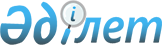 О внесении изменений и дополнения в приказ исполняющего обязанности Министра транспорта и коммуникаций Республики Казахстан от 13 августа 2010 года № 363 "Об утверждении Инструкции по утверждению расписания регулярных рейсов на внутренних и международных авиамаршрутах Республики Казахстан"Приказ Министра транспорта и коммуникаций Республики Казахстан от 23 августа 2013 года № 652. Зарегистрирован в Министерстве юстиции Республики Казахстан 26 сентября года № 8741

      В соответствии с подпунктом 23) пункта 1 статьи 14 Закона Республики Казахстан от 15 июля 2010 года «Об использовании воздушного пространства Республики Казахстан и деятельности авиации», ПРИКАЗЫВАЮ:



      1. Внести в приказ исполняющего обязанности Министра транспорта и коммуникаций Республики Казахстан от 13 августа 2010 года № 363 «Об утверждении Инструкции по утверждению расписания регулярных рейсов на внутренних и международных авиамаршрутах Республики Казахстан» (зарегистрированный в Реестре государственной регистрации нормативных правовых актов под № 6462, опубликованный в газете «Казахстанская правда» от 6 октября 2010 года № 263 (26324)), следующие изменения и дополнение:



      заголовок изложить в следующей редакции:

      «Об утверждении Инструкции по утверждению расписания регулярных рейсов иностранных авиаперевозчиков на международных авиамаршрутах Республики Казахстан»;



      пункт 1 изложить в следующей редакции:

      «1. Утвердить прилагаемую Инструкцию по утверждению расписания регулярных рейсов иностранных авиаперевозчиков на международных авиамаршрутах Республики Казахстан»;



      в Инструкции по утверждению расписания регулярных рейсов на внутренних и международных авиамаршрутах Республики Казахстан, утвержденной указанным приказом:



      заголовок изложить в следующей редакции:

      «Инструкция по утверждению расписания регулярных рейсов иностранных авиаперевозчиков на международных авиамаршрутах Республики Казахстан»;



      пункт 1 изложить в следующей редакции:

      «1. Настоящая Инструкция по утверждению расписания регулярных рейсов иностранных авиаперевозчиков на международных авиамаршрутах Республики Казахстан (далее - Инструкция) детализирует процедуру утверждения расписания регулярных полетов иностранных авиаперевозчиков, воздушные суда которых выполняют полеты в воздушном пространстве Республики Казахстан.»;



      подпункт 1) пункта 2 изложить в следующей редакции:

      «1) аэронавигационная организация - организация гражданской авиации, осуществляющая обслуживание воздушного движения и передачу необходимой метеорологической информации на борт воздушного судна, обеспечение пользователей воздушного пространства аэронавигационной информацией и эксплуатацию радиотехнического оборудования и средств связи;»;



      пункт 3 изложить в следующей редакции:

      «3. Утверждению Комитетом гражданской авиации Министерства транспорта и коммуникаций Республики Казахстан (далее - Комитет) подлежат:

      1) расписания регулярных рейсов иностранных авиаперевозчиков на международных авиамаршрутах Республики Казахстан;

      2) расписания регулярных рейсов иностранных авиаперевозчиков без посадки через территорию Республики Казахстан.»;



      подпункт 1) пункта 4 исключить;



      пункты 7 и 8 изложить в следующей редакции:

      «7. При формировании расписания параметры регулярного полета должны соответствовать условиям международного договора Республики Казахстан о воздушном сообщении.

      8. Иностранный авиаперевозчик представляет в Комитет за 45 календарных дней до начала полетов следующие документы:

      1) заполненную форму «Р» (приложение 1 к настоящей Инструкции) и перечень повторяющихся планов полетов (приложение 2 к настоящей Инструкции) в 4-х экземплярах;

      2) слоты, согласованные с аэропортами вылета и посадки по авиамаршруту регулярного полета.»;



      дополнить пунктом 8-1 следующего содержания:

      «8-1. Иностранный авиаперевозчик представляет в аэронавигационную организацию за 15 календарных дней до начало регулярных полетов без посадки через территорию Республики Казахстан перечень повторяющихся планов полетов (приложение 2 к настоящей Инструкции).

      Перечень повторяющихся планов полетов на выполнение регулярных полетов через территорию Республики Казахстан без посадки подлежит утверждению Комитетом, с выдачей уведомления об утверждении в аэронавигационную организацию.»;



      пункт 10 изложить в следующей редакции:

      «10. Комитет в течение 30-ти календарных дней, со дня получения документов, проводит рассмотрение и утверждение формы «Р» с последующей передачей их авиаперевозчику и аэронавигационной организации, либо по основаниям, указанным в пункте 11 настоящей Инструкции, в течение 5-ти рабочих дней, со дня получения документов, предоставляет письменный мотивированный отказ.»;



      приложение 1 изложить в редакции согласно приложению 1 к настоящему приказу;



      приложение 2 изложить в редакции согласно приложению 2 к настоящему приказу.



      2. Комитету гражданской авиации Министерства транспорта и коммуникаций Республики Казахстан (Сейдахметов Б.К.) обеспечить:



      1) в установленном законодательством порядке государственную регистрацию настоящего приказа в Министерстве юстиции Республики Казахстан;



      2) после государственной регистрации настоящего приказа в Министерстве юстиции Республики Казахстан, официальное опубликование в средствах массовой информации, в том числе на интернет-ресурсе Министерства транспорта и коммуникаций Республики Казахстан и размещение его на интранет портале государственных органов (ИПГО);



      3) представление в Юридический департамент Министерства транспорта и коммуникаций Республики Казахстан сведений о государственной регистрации и о направлении на опубликование в средствах массовой информации в течение 5 рабочих дней после государственной регистрации настоящего приказа в Министерстве юстиции Республики Казахстан.



      3. Контроль за исполнением настоящего приказа возложить на вице-министра транспорта и коммуникаций Республики Казахстан А.Г. Бектурова.



      4. Настоящий приказ вводится в действие по истечении десяти календарных дней после дня его первого официального опубликования.      Министр                                    А. Жумагалиев

Приложение 1                

к приказу министра            

транспорта и коммуникаций       

Республики Казахстан         

от 23 августа 2013 года № 652     «Приложение 1              

к Инструкции               

по утверждению расписания регулярных  

рейсов иностранных авиаперевозчиков  

на международных авиамаршрутах    

Республики Казахстан         Форма «Р»            «Утверждаю»               

Председатель Комитета гражданской  

авиации Министерства транспорта  

и коммуникаций Республики Казахстан 

или лицо им уполномоченное     

________________________(Ф.И.О.)  

«____» ___________ 20 __ года»                            График выполнения

      рейсов авиакомпании ______ на ______ период навигации      Руководитель авиакомпании или

      лицо им уполномоченное                              Ф.И.О. МП

Приложение 2               

к приказу министра           

транспорта и коммуникаций       

Республики Казахстан         

от 23 августа 2013 года № 652     «Приложение 2              

к Инструкции               

по утверждению расписания регулярных  

рейсов иностранных авиаперевозчиков  

на международных авиамаршрутах    

Республики Казахстан                                    Перечень

                  повторяющихся планов полета (RPL)      продолжение таблицы      Ф.И.О. лица ответственного за составление RPL ________ МП
					© 2012. РГП на ПХВ «Институт законодательства и правовой информации Республики Казахстан» Министерства юстиции Республики Казахстан
				№Код ИКАО и

номера

рейсовПериод

выполненияПериод

выполненияДни неделиДни неделиДни неделиДни неделиДни неделиДни неделиДни неделиМаршрут

(название

аэропорта,

время УТЦ)Примечаниеггммддггммдд1234567№Участки с

коммерческими

правамиПункты с правом

«стоповер»Пункты

технических

посадокКомпоновкаТип ВСЭксплуатантЭксплуатантЭксплуатантЭксплуатантЭксплуатантЭксплуатантЭксплуатантЭксплуатантЭксплуатантЭксплуатантАдресат(ы)Адресат(ы)Адресат(ы)Адресат(ы)Адресат(ы)+

-Действи-

телен с

(г.м.д.)Действи-

телен по

(г.м.д.)Дни полетовДни полетовДни полетовДни полетовДни полетовДни полетовДни полетовОпоз-

нава-

тель-

ный

индекс

ВСТип ВС и

категория

турбу-

лентности

следаТип ВС и

категория

турбу-

лентности

следаАэродром

и время

вылетаАэродром

и время

вылета+

-Действи-

телен с

(г.м.д.)Действи-

телен по

(г.м.д.)1234567Опоз-

нава-

тель-

ный

индекс

ВСТип ВС и

категория

турбу-

лентности

следаТип ВС и

категория

турбу-

лентности

следаАэродром

и время

вылетаАэродром

и время

вылетаАэродромы вылетаАэродромы вылетаАэродромы вылетаДата

г.м.д.СерийныйСтраницаАэродромы вылетаАэродромы вылетаАэродромы вылетаДополнительные данныеДополнительные данныеДополнительные данныеМаршрут КрейсерскиеМаршрут КрейсерскиеМаршрут КрейсерскиеАэродром назначения и

расчетное истекшее времяАэродром назначения и

расчетное истекшее времяПримечанияСкоростьЭшелонМаршрут